Մաթեմատիկական ֆլեշմոբին առաջադրված խնդիրների ժողովածու (II մակարդակ)
2020-2021թթ.Ներածական մասԽնդիրների ժողովածուն կազմված է 120 խնդրից, որոնք առաջարկել են կրթահամալիրի մաթեմատիկա դասավանդողները ամենամսյա ֆլեշմոբի համար: Խնդիրները վերցված են 2020թ.-ի հուլիսից մինչև 2021թ.-ի հունիսի  ժամանակահատավածում ընկած յուրաքանչյուր ամսվա մաթեմատիկական ֆլեշմոբի II մակարդակից: Խնդիրները նախատեսված են 4-12-րդ դասարանի սովորողների համար: Փաթեթը հարմար է ուսումնասիրել մաթեմատիկայի դասերին, մաթեմատիկայի ընտրության գործունեության դասերին կամ դասերից դուրս մաթեմատիկական այլ խմբակներում՝ որպես լրացուցիչ աշխատանք: Ամառային, ձմեռային արձակուրդի ամիսները ամենահարմար ժամանակահատվածն է լուծել ժողովածուի առաջադրանքները: Խնդիրների աղբյուրը տե'ս հղումով: Խնդիրների լուծումները կարելի է տեսնել  «Մաթեմատիկայի, ծրագրավորման, սեղանի և համակարգչային խաղերի» դասավանդողների մասնագիտական խմբի կայքէջում: 1. Սեբաստացիները տնկեցին 12 տնկի: Բոլոր տնկիները, բացի 5-ից, ծիրանենի էին։ Բացի երկուսից, մնացած բոլոր ծիրանենիների վրա աճեց ծիրան։ Պտուղ տված բոլոր ծիրանենիների պտուղները, բացի մեկից, քաղցր էին։ Ծառերից քանիսի՞ վրա էր աճել քաղցր ծիրան։2. Վանդակներում թվերը գրված են այնպես, որ բոլոր տողերում, սյունակներում և անկյունագծերում գրված թվերի գումարները նույնն են։ Վերականգնե՛ք բացակայող թվերը։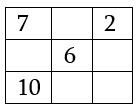 3. Կատրինը տատիկի և պապիկի զամբյուղում տեղավորեց քաղցրավենիք՝ կոնֆետներ, կեքսեր և գաթաներ։ Կոնֆետներն ու կեքսերը միասին 7 կտոր էին, գաթաներն ու կեքսերը միասին՝ 9, իսկ կոնֆետներն ու գաթաները՝ 6: Կատրինը քանի՞ կտոր գաթա դրեց։4. Երկու կատու միասին երկու րոպեում բռնում են 3 մկնիկ։ 6 րոպեում 18 մկնիկ բռնելու համար քանի՞ կատու է անհրաժեշտ:5. Խաղողով լի արկղը կշռում է 35 կգ։ Արկղում եղած խաղողի կեսը ճզմեցին՝ գինի ստանալու համար: Դրանից հետո արկղը կշռեցին և տեսան, որ քաշը 21 կգ է։ Որքա՞ն է դատարկ արկղի զանգվածը։6. Երկաթե խողովակը երկու մասի բաժանելու համար պետք է վճարել 500 դրամ։ Քանի՞ դրամ պետք է վճարել աշխատանքի դիմաց, եթե խողովակը անհրաժեշտ է բաժանել 12 մասի։7. Գտե՛ք բոլոր այն բնական թվերը, որոնք 6 անգամ մեծ են իրենց վերջին թվանշանից։8. Ի՞նչ թվանշանով է վերջանում հետևյալ արտադրյալը․ 
2111 • 2113 • 2115 • ... • 2167 • 2169:9. Պայուսակում կա 40 մատիտ։ Դրանցից 8-ը կարմիր է, 7-ը՝ դեղին, 25-ը՝ կապույտ։ Փակ աչքերով ամենաշատը քանի՞ մատիտ կարելի է վերցնել պայուսակից, որպեսզի պայուսակի մեջ մնա միևնույն գույնի առնվազն 4 մատիտ։10. Գրե՛ք 20-ի բաժանվող ամենափոքր բնական թիվը, որի գրության համար օգտագործում են բոլոր տասը թվանշանները:11. Արմենը Գուրգենից 400 դրամ ավելի ուներ: Նա իր և Գուրգենի համար 150 դրամանոց մեկական պաղպաղակ գնեց: Արմենի մոտ մնացած փողը քանի՞ դրամով էր ավելի Գուրգենի մոտ եղած փողից:12. Արմենը Գուրգենից 400 դրամ ավելի ուներ: Արմենը 300 դրամ տվեց Գուրգենին: Տղաներից ո՞վ և քանի՞ դրամով շատ փող ունեցավ:13. Եռանիշ թիվը վեջանում է 3 թվանշանով: Եթե այդ թվանշանը տեղափոխենք թվի սկիզբը, ստացված թիվը 1-ով մեծ կլինի սկզբնական թվի եռապատիկից: Ո՞րն էր սկզբնական թիվը:14. Քառանիշ թվի թվանշանների գումարը 17 է: Ո՞րն է այս պայմաններին բավարարող ամենափոքր թիվը:15. Աղյուսակի վանդակներում բնական թվեր են գրված: Սահակը և Արամը չորսական թիվ ջնջեցին: Պարզվեց, որ Սահակի ջնջած թվերի գումարը երեք անգամ մեծ է Արամի ջնջած թվերի գումարից: Ո՞ր թիվը մնաց չջնջված: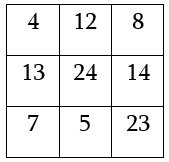 16. Ուղղի վրա մի քանի կետ նշեցին: Հետո յուրաքանչյուր երկու հարևան կետերի միջև մի կետ նշեցին: Նման գործողություն արեցին ևս երեք անգամ: Արդյունքում ուղղի վրա եղավ նշված 65 կետ: Սկզբում քանի՞ կետ էին նշել ուղղի վրա:17. Գտե՛ք ամենափոքր բաղադրյալ թիվը, որը չի բաժանվում մինչ 10 եղած ոչ մի բնական թվի:18. Լուծեք թվային ռեբուսը և գրե՛ք երկրորդ արտադրիչը: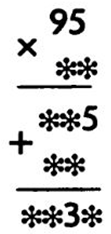 19. Գրված են թվեր որոշակի օչինափությամբ՝ 12, 31, 23, 12, 51, __ : Գրե՛ք հաջորդ երկնիշ թիվը:20. Ձին Ճանապարհի կեսը գնաց առանց բեռի՝ ամեն ժամում անցնելով 12 կմ։ Մնացած ճանապարհը նա գնաց բեռով՝ ժամում անցնելով 4 կմ։ Ամեն ժամում քանի՞ կիլոմետր պետք է անցնի ձին, որպեսզի ամբողջ ճանապարհը անցնի նույն ժամանակամիջոցում։21. Մի երկրում կան միայն 7, 8 և 9 թվանշանները: Քանի՞ եռանիշ թիվ կա այդ երկրում:22. Մեծ քառակուսու մակերեսի ո՞ր մասն է ստվերագծված: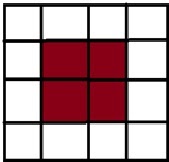 
23. Բեռնատարներից առաջինում 4 անգամ ավելի շատ բեռ էին բարձել, քան երկրորդում: Երկրորդ բեռնատարում 24 տոննայով քիչ բեռ էին բարձել, քան առաջինում: Քանի՞ տոննա բեռ էին բարձել երկրորդ բեռնատարում:24. Քառակուսու պարագիծը 24 սմ է: Գտե՛ք այդ քառակուսու մակերեսը:25. Գտեք 50-ից մեծ այն երկնիշ թիվը, որը պատիկ է 5-ին, և որի թվանշանների գումարը 8 է:26. Գերանը պետք է սղոցելով բաժանել 10 մասի: Յուրաքանչյուր սղոցումը տևում է 4 րոպե: Քանի՞ րոպեում կավարտվի ամբողջ աշխատանքը:27. Որքա՞ն է CD հատվածի երկարությունը՝ արտահայտված սանտիմետրերով, եթե AD=125մմ, AB=25մմ, BC=70մմ: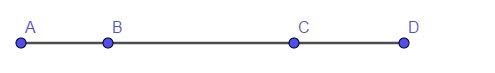 28. Գտե՛ք հետևյալ պատկերներից մեծի մակերեսը: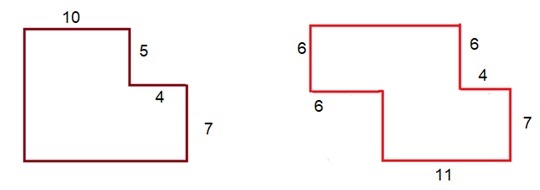 29. Երեք իրար հաջորդող բնական կենտ թվերի գումարը 225 է: Ո՞րն է այդ թվերից ամենափոքրը:30. Երեք ծառայող 9510 դրամ ստացան։ Եթե առաջինը 410 դրամով պակաս ստանար, երկրորդը՝ 550-ով ավելի, իսկ երրորդը՝ 140-ով պակաս, բոլորը հավասար վարձատրված կլինեին։ Որքա՞ն ստացավ երկրորդը:31. Գտե՛ք այն քառանիշ թիվը, որի գրության առաջին երեք թվանշանների գումարը 19 է, իսկ վերջին երեք թվանշաններինը` 27:32. Տղան բոլոր թվանշանները գրեց տառերով՝ զրո, մեկ, երկու և այլն, հետո դասավորեց այբբենական կարգով: Ո՞ր բառը եղավ վերջում: 33. Սուրենը գումարեց 7 հատ թիվ և ստացավ 2016: Այդ թվերից մեկը 201-ն է: Նա 201-ը փոխարինեց 102-ով և նորից գումարեց բոլոր թվերը: Սուրենը արդյունքում Ի՞նչ ստացավ:34. Վարդանը 60 էջանոց գիրք էր կարդում: Օրվա վերջում հաշվեց, որ մնացել է կարդալու երկու անգամ ավելի, քան կարդացել էր: Քանի՞ էջ էր մնացել կարդալու:35. Մենք երեք հոգի ենք` ես, մայրս ու հայրս: Երեքիս տարիքների գումարը 80 է: Մայրս ինձանից մեծ է 7 անգամ, իսկ հայրս` 8 անգամ: Քանի՞ տարեկան են հայրս, մայրս, և քանի՞ տարեկան եմ ես:36. Մեքենան 3 րոպեում անցնում է 3 կմ։ Որքա՞ն հեռավորություն կանցնի մեքենան 2 ժամ 45 րոպեում։37. Պատկերների հավաքածուն պատրաստվել է լուցկու հատիկներից (տե՛ս նկարը): Յուրաքանչյուր եռանկյան ամեն մի կողմի երկարությունը հավասար է լուցկու հատիկի երկարությանը: Լուցկու քանի՞ հատիկ է անհրաժեշտ 100-րդ պատկերը ստանալու համար: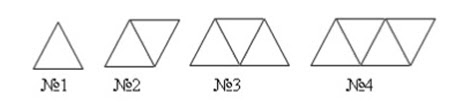 38. Համակարգչի էկրանին Գոհարը փորձեց գրել 1-ից 100 թվերը, բայց մի թիվ բաց էր թողել: Երբ հաշվեց, թե այդ թվերը գրելիս քանի հատ 9 թվանշան է օգտագործել, ստացավ 18: Ո՞ր թիվը չէր գրել Գոհարը:39. Առաջին բանվորն աշխատել է 4 օր, օրական` 7 ժամ, իսկ երկրորդ բանվորն աշխատել է 3 օր, օրական` 8 ժամ: Նրանք միասին պատրաստել են 416 հատ դետալ, ընդ որում, նրանք աշխատել են նույն արագությամբ: Քանի՞ դետալ է պատրաստել առաջին բանվորը:40. Դասարանի 31 աշակերտներից 21-ը ցանկություն հայտնեց սովորել անգլերեն, իսկ 18-ը՝ իսպաներեն։ Քանի՞ աշակերտ ցանկություն հայտնեց սովորել երկու լեզուներն էլ, եթե աշակերտներից յուրաքանչյուրը լեզուներից գոնե մեկը ընտրել էր:41. Արամի մտապահած թիվը այն ամենափոքր բնական թիվն է, որը 4, 6, 8, 9 թվերից յուրաքանչյուրի վրա բաժանելիս ստացվում է 1 մնացորդ։ Ո՞ր թիվն է մտապահել Արամը։42. Սեբաստացի սովորողները թթուդրիկի ծեսին օգտագործեցին գազար, ծաղկակաղամբ, կանաչ լոլիկ, վարունգ, սխտոր, նեխուր ու համեմունքներ։ Որքա՞ն էր ծաղկակաղամբի զանգվածը, եթե գազարը, սխտորն ու վարունգը միասին 2 կգ 
900 գ են, ծաղկակաղամբն ու կանաչ լոլիկը միասին՝ 3 կգ 500 գ, իսկ գազարը, կանաչ լոլիկը, սխտորն ու վարունգը միասին՝ 4 կգ 900 գ:43. Աննայի տատիկը 60 տարեկան է, Աննան՝ 10, իսկ նրա մայրիկը՝ 32։ Քանի՞ տարի հետո Աննայի և նրա մայրիկի տարիքների գումարը հավասար կլինի նրա տատիկի տարիքին։44. Երբ սեբաստացի սովորողները գինու մառանում եղած գինին դատարկեցին 300 լիտրանոց տակառների մեջ, 10 լիտր գինի ավելացավ։ Ամենաքիչը քանի՞ լիտր գինի կար մառանում, եթե նույնչափ գինի կավելանար, եթե սովորողները այն դատարկեին 400 լիտրանոց տակառների մեջ։45. Գտի՛ր տարբեր թվանշաններով գրվող այն ամենափոքր հնգանիշ թիվը, որի տասհազարավորների, հարյուրավորների և միավորների կարգերում գրված թվանշանների արտադրյալը 8 է, իսկ մնացած կարգերում գրված թվանշանների գումարը՝ 6։46.Սամվելի հայրիկը իրենց խոհանոցի ուղղանկյունաձև հատակը սալիկապատելու համար որոշեց գնել սալիկ։ Քանի՞ միանման քառակուսաձև սալիկ պետք է գներ Սամվելի հայրիկը, եթե հայտնի է, որ սալիկի կողմը 40սմ է, իսկ խոհանոցի լայնությունը 2մ 50սմ է, իսկ երկարությունը՝ 3մ 50սմ: Թույլատրվում է սալիկները կտրատել:47. Մանեն գրքի մի էջը կարդում է 4 րոպեում։ Որքա՞ն ժամանակ է նրան հարկավոր գրքի 50 էջը կարդալու համար, եթե նա գրքի էջերը կարդում է նույն արագությամբ, յուրաքանչյուր 10 էջից հետո կատարելով 40 րոպե ընդմիջում :48. Օգնի'ր Արամին  տասնմեկ հատ 4-ի և թվաբանական գործողությունների միջոցով ստանալ 11511։49. Որքանո՞վ կմեծանա Նարեկի մտապահած թիվը, եթե նա իր մտապահած քառանիշ թվի գրությանը ձախից կցագրի 8 թվանշան, իսկ հարյուրավորների կարգում գրված 4 թվանշանը փոխարինի 9-ով։50. Տաթևը կորնգանի ցանքի համար հավաքած սերմերը դրել էր 4 տուփերից մեկում։ 1-ին տուփի վրա գրված էր, որ սերմերը 1-ին և 4-րդ տուփերից մեկում են։ 2-րդ տուփի վրա գրված էր, որ սերմերը 4-րդ տուփում են, 3-րդ տուփի վրա գրված էր, որ սերմերը 1-ին և 2-րդ տուփերից մեկում են, իսկ 4-րդ տուփի վրա գրված էր, որ սերմերը 2-րդ տուփում չեն։ Ո՞ր տուփում են դրված սերմերը, եթե հայտնի է, որ այս նախադասություններից միայն մեկն է ճշմարիտ։51. Արուսյակի, Արսենի, Կարենի տարիքների գումարը 31 է: Արսենը Արուսյակից 5 տարով մեծ է, իսկ Կարենը Արսենից՝ 6 տարով: Քանի՞ տարեկան է նրանցից յուրաքանչյուրը:52. Ամանով մեղրը կշռում է 500գ, իսկ նույն ամանով յուղը՝ 350գ: Ինչքա՞ն է կշռում դատարկ ամանը, եթե հայտնի է, որ ամանում եղած յուղն առանձին երկու անգամ թեթև է այդ ամանում գտնվող մեղրից:53. Երեք ընկերներից Արամը գնեց խանութում վաճառվող կոնֆետի միանման տուփերից երկուսը, իսկ Կարենը՝ երեքը: Երբ խանութ եկավ Հայկը, էլ կոնֆետ չկար: Ընկերները հավասարապես բաժանեցին կոնֆետները: Պարզվեց, որ Հայկը ընկերներին պարտք է 1500 դրամ: Ի՞նչ արժեր 1 տուփ կոնֆետը, և Հայկը որքա՞ն է պարտք Արամին:54. Զամբյուղում կա մեկական կարմիր, կապույտ, դեղին, սպիտակ ծաղիկ: Մեղուն զամբյուղի յուրաքանչյուր ծաղկի այցելում է մեկ անգամ: Նա սկսում է կարմիր ծաղկից և դեղին ծաղկից անմիջապես չի թռչում դեպի սպիտակ ծաղիկը: Քանի՞ տարբեր եղանակներով կարող է մեղուն այցելել բոլոր ծաղիկներին:55. 4000538 թվից հինգ թվանշան ջնջեք այնպես, որ մնացած թիվը լինի հնարավոր ամենամեծը : Գրի՛ր ստացված թիվը:56. Գտե՛ք 4-ից մեծ և 200-ից փոքր այն բնական թվերի քանակը, որոնք ունեն ճիշտ երեք բաժանարար:57. Անուշը տրված 1,2,3,4,5,6,7,8,9,10 թվերից ընտրում է այնպիսի թվեր, որ ոչ մի ընտրած թիվ չլինի երկու անգամ մեծ ընտրված յուրաքանչյուր թվից: Անուշը ամենաշատը քանի՞ այդպիսի թիվ է կարող է ընտրել:58. Գոհարը որոշում է կոնֆետները շարել զամբյուղների մեջ: Եթե նա ամեն զամբյուղում դնի 12 կոնֆետ, ապա նրա մոտ 7 կոնֆետ կավելանա, իսկ եթե ամեն զամբյուղում դնի 16 կոնֆետ, ապա նրա մոտ 5 կոնֆետ կպակասի: Քանի՞ կոնֆետ ուներ Գոհարը:9. Որքա՞ն է կետագծերով նշած ճանապարհի երկարությունը, տես նկարը: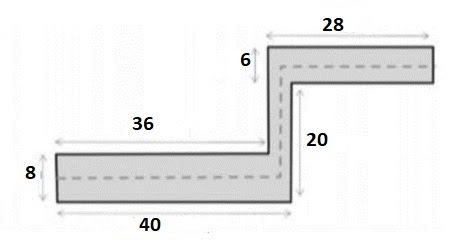 60. 10 վազորդներ վազում են ուղիղ վազքուղով: Վերջնակետում Արմենը տեսնում է, որ իր ետևում գտնվող վազորդները 2 անգամ շատ են, քան իր դիմաց գտնվողները: Որերո՞րդ տեղում Արմենը ավարտեց մրցույթը:61. Երեք տարբեր բնական թվերի գումարը ութ է։ Նշե՛ք այդ թվերից ամենամեծը։62. Գտի'ր օրինաչափությունը և պարզիր, թե ինչ թիվ պետք է տեղադրել դատարկ վանդակում։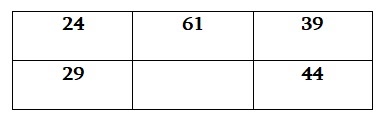 
63. Պարկում 4 սև, 5 կարմիր, 6 դեղին, 7 նարնջագույն մատիտ կա: Առանց նայելու ամենաքիչը քանի՞ մատիտ է հարկավոր հանել պարկից, որ չորս գույնի մատիտներից էլ դուրս գա :64. Հյուսիսային դպրոցի 4-1 դասարանի բոլոր սովորողները մասնակցել են Դիջիթեք 2021 և Բնագիտատեխնիկական ստուգատեսերին։ Նրանցից 19-ը մասնակցել է Դիջիթեքին, 16-ը՝ բնագիտատեխնիկական ստուգատեսին, իսկ 7-ը՝ երկու ստուգատեսերին միաժամանակ։ Քանի՞ սովորող կա այդ դասարանում։65. Կարենը մի թիվ մտապահեց։ Այդ թվի եռապատիկից հանեց 8, տարբերությունը փոքրացրեց երկու անգամ, հետո 5-ով մեծացրեց և բաժանելով՝ 10-ի ստացավ 1։ Ի՞նչ թիվ էր մտապահել Կարենը։66. 2կգ խնձորի և 1կգ սալորի համար վճարեցին 1800 դրամ։ Որքա՞ն արժեն մեկ կիլոգրամ խնձորը և մեկ կիլոգրամ սալորը միասին, եթե խնձորի մեկ կիլոգրամն 150 դրամով թանկ է սալորի մեկ կիլոգրամից։67. Արտադրամասում 800լ մասուրի հյութի մի մասը լցրեցին 3լ տարողությամբ տուփերի մեջ, և այդ տուփերը, 5-ական տեղավորելով 40 արկղերի մեջ, ուղարկեցին խանութ: Քանի՞ լիտր հյութ մնաց արտադրամասում:68․ Օգտագործելով 1, 4, 5, 8 թվանշանները՝ քանի՞ քառանիշ թիվ կարելի կազմել, որ բաժանվի 11-ի և թվի գրության մեջ թվանշանները չկրկնվեն։69. Քառանիշ թիվը, որի գրառման մեջ չկա 0 թվանշանը, բաժանվում է 54-ի։ Երբ ջնջեցին նրա թվանշաններից մեկը՝ ստացված եռանիշ թիվը նույնպես բաժանվեց 54-ի։ Այնուհետև ջնջելով եռանիշ թվի թվանշաններից մեկը, ստացվեց 54։ Գտեք այդ քառանիշ թիվը։70. Կարինեի պապիկը 66 տարեկան է։ Կարինեն իր պապիկից փոքր է 6 անգամ։ 5 տարի հետո Կարինեն քանի՞ տարով փոքր կլինի իր պապիկից։71. Ըստ ավանդույթի՝ նռան մեջ 365 հատիկ կա: Մի նուռ մաքրենք, հատիկները հավասարապես լցնենք 5 ափսեի մեջ: Այդպիսի երկու ափսեում քանի՞ հատիկ կլինի:72. Երկու լիտր մեղրի զանգվածը 3կգ է: Ամենաշատը քանի՞ կիլոգրամ մեղր կարող ենք լցնել 2 հատ 3 լիտրանոց տարաների մեջ:73. Ճամբարային խումբը Արատես գնաց Երևան-Երասխ-Արատես երթուղով, որի երկարությունը 150կմ է: Վերադարձավ Վարդենյաց լեռնանցքով` անցնելով 200կմ ճանապարհ: Խումբը որքա՞ն ժամանակ ծախսեց ճանապարհին, եթե միկրոավտոբուսը ամեն ժամում անցնում էր 50կմ:74. Գտե'ք օրինաչափությունը և գրե՛ք պատկերներում բաց թողած թվերը: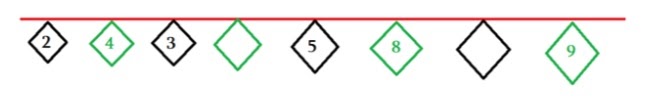 75. Գծագրում քառակուսու մակերեսը 25 քառակուսի սանտիմետր է, իրար հավասար եռանկյուններից յուրաքանչյուրի պարագիծը 25սմ է: Գտե՛ք ABCD քառանկյան պարագիծը: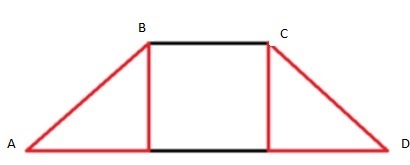 76. Սառան մտապահեց մի թիվ, դրանից հանեց միանիշ, կենտ բաղադրյալ թիվ և ստացվածից հանեց ամենափոքր բաղադրյալ թվի և ամենափոքր պարզ թվի արտադրյալը: Արդյունքը բաժանեց 3-ի և ստացավ 5: Ի՞նչ թիվ էր մտապահել Սառան:77. Արմենը և Գագիկը բլրից իջնում էին: Արմենը մինչև բլրի ստորոտ իջավ քայլելով: Գագիկը սկզբում սահում էր դահուկներով՝ շարժվելով Արմենից յոթ անգամ արագ: Ճանապարհի կեսին Գագիկը ընկավ, դահուկը կոտրեց, ոտքը վնասեց: Ստիպված ճանապարհի մյուս կեսը իջավ՝ քայլելով Արմենից երկու անգամ ավելի դանդաղ: Տղաներից ո՞վ շուտ հասավ բլրի ստորոտ:78. Արատեսում բնակվող երկու շներից յուրաքանչյուրը օրեկան ուտում է 300 գրամ չոր կեր: 30 օրում որքա՞ն կեր կսպառվի Արատեսում, եթե շներից մեկին 20 օր հետո տեղափոխեն Երևանի Ագարակ:79. Գտե՛ք այն երեք հաջորդական թվերը, որոնց գումարը հավասար է 138:80. Լիան, 1, 2, 3, 4, 5, 6 թվանշանները օգտագործելով, կարող է կազմել երկու եռանիշ թվեր, որոնց գրության մեջ թվանշանները մեկական անգամ են օգտագործվում: Հետո պետք է հաշվի իր գրած թվերի գումարը: Ի՞նչ ամենամեծ արժեք կարող է ունենալ այդ գումարը:81. Դավթի մտապահած հնգանիշ թվի միավորի և հարյուրավորի գումարը 7 է, իսկ տասնավորի և հազարավորի արտադրյալը՝ 12։ Ո՞ր թիվն է մտապահել Դավիթը, եթե այն այդ պայմաններին բավարարող 3-ի պատիկ ամենափոքր բնական թիվն է, որի թվանշանները չեն կրկնվում։82. Զամբյուղում կան սպիտակ, դեղին, վարդագույն կակաչներ։ Սպիտակ ու դեղին կակաչները միասին 8-ն են, դեղին ու վարդագույն կակաչները միասին՝ 12-ը, իսկ սպիտակ ու վարդագույն կակաչները միասին՝ 10-ը: Սամվելն ամենաքիչը քանի՞ կակաչ պետք է հանի զամբյուղից, որպեսզի մայրիկի համար պատրաստած ծաղկեփնջում երեք գույնի կակաչներից էլ լինի:83. Նարեն տատիկի հետ միասին լուսնաձև ու սրտաձև բլիթներ պատրաստեց։ Սրտաձև բլիթների քանակը լուսնաձև բլիթների քանակի կրկնապատիկն էր։ Նրանք միասին քանի՞ սրտաձև բլիթ պատրաստեցին, եթե բլիթների ընդհանուր քանակը 24 էր։84. Աննան մի մեծ տուփ շոկոլադ նվեր ստացավ։ Քանի՞ շոկոլադ կար տուփում, եթե այդ շոկոլադների քանակի 1/5 մասից հանենք 1, արդյունքը բազմապատկենք 14-ով, ապա կստանանք 98։85. Մայրության տոնի առթիվ Էվան 7 միանման վարդի համար վճարեց 2800 դրամ պակաս, քան Եվան այդպիսի 11 վարդի համար։ Վարդերի համար որքա՞ն վճարեցին աղջիկները միասին։86. Ալենի քայլի երկարությունը 3/4 մ է, իսկ Արենի քայլի երկարությունը նրանից 5 սմ-ով երկար: Գտե՛ք ճանապարհի նվազագույն երկարությունը, որն անցնելու համար երկուսի քայլերի քանակներն էլ կարտահայտվեն բնական թվերով:87. Գինու տակառում եղած գինին կարելի է հավասարապես բաժանել 2, 3 կամ 4 լիտրանոց տարաների մեջ, բայց հնարավոր չէ բաժանել 5 և 8 լիտրանոց տարաների մեջ։ Քանի՞ լիտր գինի կար տակառում, եթե այն 29 լիտրից շատ էր, սակայն 74 լիտրից քիչ էր։88. Օգնի՛ր Արմենին 11 հատ 9-ի և թվաբանական գործողությունների միջոցով ստանալ 1078։89. Հայրը 39 տարեկան է, իսկ նրա որդիները 13, 10 և 6 տարեկան են։ Քանի՞ տարի հետո հոր տարիքը կլինի իր երեք որդիների տարիքների գումարի չափ։90. 2 ընկեր՝ Արամն ու Մհերը, պուրակի ծառատունկը կատարում են 2 ժամ 10 րոպեում։ Յուրաքանչյուր 2 ծառ տնկելուց հետո ընդմիջում են 5 րոպե։ Որքա՞ն ժամանակում՝ առանց ընդմիջման, ծառատունկը կկատարեն 9 ընկեր, եթե բոլորն աշխատեն միևնույն արագությամբ, և հայտնի է, որ պուրակում կար 18 ծառ։91. Գրի՛ր հաջորդականության հաջորդ անդամը: 1, 20, 3, 18, 5, 16, 7, 14, ____92․ Շրջանաձև վազքուղու մեկնարկային կետից միաժամանակ միևնույն ուղղությամբ դուրս եկան երկու հեծանվորդ։ Քանի՞ րոպեից նրանք նորից կհանդիպեն մեկնարկային կետում, եթե նրանցից մեկը մի լրիվ պտույտը կատարում է 8 րոպեում, մյուսը՝ 10 րոպեում։93. Ուրբաթ օրը՝ ժամը 16։00-ին, Հյուսիսային դպրոցի 4-րդ դասարանի սովորողները մեկնեցին Արատես և վերադարձան 4 օր 20ժ հետո։ Շաբաթվա ո՞ր օրը և ժամը քանիսի՞ն նրանք կվերադառնան։94. Տարոնը ունի կարմիր, դեղին և սպիտակ փուչիկներ։ Կարմիր ու դեղին փուչիկները 20 հատ են, դեղին ու սպիտակ փուչիկները՝ 13, իսկ կարմիր ու սպիտակ փուչիկները՝ 17։ Քանի՞ կարմիր, դեղին և սպիտակ փուչիկներ ունի Տարոնը։95. Խանութ են բերել 135 կարմիր և կապույտ գնդակներ։ Այդ գնդակները դասավորել են խմբերով այնպես, որ յուրաքանչյուր 9 կապույտ գնդակի հետ դրվել է 6 կարմիր գնդակ։ Ընդամենը քանի՞ կարմիր և քանի՞ կապույտ գնդակ է բերվել խանութ։96. Անահիտը մի քանի ընկույզ ունի։ Երբ դրանք երեքական կամ չորսական խմբերի է բաժանում, մեկ ընկույզ ավելանում է, իսկ երբ հնգական խմբերի է բաժանում, ոչ մի ընկույզ չի ավելանում։ Անահիտն ամենաքիչը քանի՞ ընկույզ ունի։97. Ծառատունկի ժամանակ 5-րդ դասարանցիները ուղիղ ճանապարհի երկայնքով տնկեցին որոշակի քանակությամբ ծառեր միմյանցից 10մ հեռավորության վրա։ Քանի՞ ծառ տնկեցին աշակերտները, եթե հայտնի է, որ առաջին և վերջին ծառերի միջև հեռավորությունը 250մ է։98. Վարդանը 4 գրիչի և 5 մատիտի համար վճարել է 390 դրամ: Արեգը 2 գրիչի և 2 մատիտի համար` 180 դրամ: Ի՞նչ արժեն մատիտը և գրիչը:99. Երկու թվերի գումարը 111 է: Գումարելիներից մեկը 2 անգամ մեծ է մյուսից: Որո՞նք են այդ թվերը:100. Անին հաշվեց երեք թվերի գումարը, այնուհետև նույն թվանշանները փոխարինեց նույն գույնի շրջաններով, տե'ս նկարը: Նշի'ր Անիի ստացած գումարը: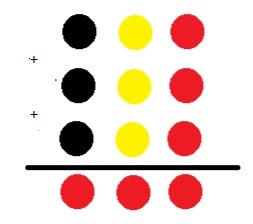 101. Հարսանիքի պատրաստվելիս գնեցին 125 հատ խնձոր, 92 հատ նարինջ և 47 հատ կիվի: Սեղանին դրվող ամեն սկուտեղի մեջ պետք է դրվի 6 խնձոր, 5 նարինջ և 2 կիվի: Առավելագույնը քանի՞ միանման սկուտեղ է հնարավոր դնել սեղանին:102. Այգեպանը 5 օրվա ընթացքում հավաքեց 60 դույլ խնձոր՝ ամեն օր հավաքելով նախորդ օրվանից 2 դույլով ավել: Այգեպանը քանի՞ դույլ խնձոր հավաքեց երրորդ օրը:103. Վերծանի՛ր գրառումը, որտեղ միևնույն տառով նշված են միևնույն թվանշանները: Ա + ԲԲ + Ա = ԳԳԳ104. Արամը ցանկանում է 21×15 չափի թղթից կտրել հնարավորինս մեծ քանակությամբ 3×5 չափի ուղղանկյուններ: Արամ քանի՞ ուղղանկյուն կարող է կտրել:105. Քառակուսու ձև ունեցող հողամասը տրոհված է չորս մասի՝ կանաչապատ տարածք՝ Կ, ծաղկանոց՝ Ծ, բանջարանոց՝ Բ, այգի Ա (տե'ս նկարը): Այգին և ծաղկանոցն ունեն քառակուսու ձև և նրանց պարագծերը համապատասխանաբար՝ 80մ և 20մ են: Քանի՞ քառակուսի մետր է ամբողջ հողամասի մակերեսը: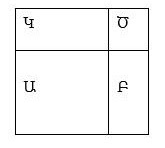 106. Դասարանի 25 սովորողներից 20-ը ցանկություն հայտնեց սովորել անգլերեն, իսկ 18-ը` իսպաներեն: Քանի՞ սովորող ցանկություն հայտնեց սովորել երկու լեզուներն էլ, եթե նրանցից յուրաքանչյուրը գիտի գոնե մեկ լեզու:107. Զարթուցիչը 4 վայրկյանում զարկում է 3 անգամ: Քանի՞ վայրկյանում այն կզարկի 9 անգամ:108. Հոր և որդու տարիքների գումարը 35 է: Քանի՞ տարեկան է հայրը, եթե այն պահին, երբ ծնվեց որդին, նա 29 տարեկան էր:109. Գերանը պետք է կտրել 5 հավասար մասի: Ամեն սղոցումը տևում է 3 րոպե: Քանի՞ րոպե կտևի ամբողջ աշխատանքը:110. Կրկեսում ելույթ էին ունենում 2 և 3 ակնանի հեծանիվներով: Քանի՞ երկանիվ և քանի՞ եռանիվ հեծանիվ կար, եթե ընդամենը 25 հեծանիվ էր և 57 անիվ:111. Հասարակածի երկարությունը մոտավորապես 40000կմ է: Հաշվի՛ր, թե քանի՞ անգամ պետք է Նոյեմբերյանից Երևան գնաս, որ այդքան ճանապարհ անցնես, եթե Երևանից Նոյեմբերյան 200կմ է:112. Քանի՞ երկնիշ թիվ կա, որի տասնավորի և միավորի գումարը հավասար է ամենափոքր պարզ թվի և ամենափոքր բաղադրյալ թվի գումարին:113. Արատեսի դպրական կենտրոնի ռազմամարզական ճամբարի վրանի մեջ եթե տեղադրենք մեկ հարկանի մահճակալներ, ապա կգիշերի 20 ճամբարական: Քանի՞ մեկ հարկանի մահճակալ փոխարինենք երկու հարկանի մահճակալով, որպեսզի գիշերի 32 ճամբարական, եթե 1 մահճակալի վրա քնում է մեկ ճամբարական:114. Քանի՞ քառանիշ թիվ կա, որոնց տասնավորի և հարյուրավորի կարգերում գրված թվանշանները զույգ են:115. 89057 թվից ջնջեք երեք թվանշան այնպես, որ ստացված թիվը լինի հնարավորինս մեծ:116. Բերդ պարի ժամանակ երկրորդ հարկում պարողների թիվը 1-ով պակաս է լինում առաջին հարկում պարողների թվից: Հաշվի՛ր, թե յուրաքանչյուր շարքում քանի՞ մարդ է պարում, եթե ընդհանուր պարողների թիվը 17 է: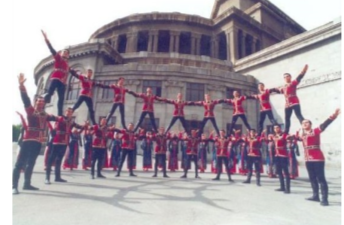 117. Ֆոտբոլային խաղում հաղթող թիմը ստանում է 3 միավոր, պարտվողը` 0: Եթե խաղն ավարտվում է ոչ ոքի, թիմերից յուրաքանչյուրը ստանում է 1 միավոր: Մրցաշարի ինչ որ պահի, երբ ընդամենը խաղացվել էր 20 խաղ, մասնակից բոլոր թիմերի հավաքած միավորների գումարը 49 էր: Քանի՞ խաղ էր ոչ ոքի ավարտվել:118. Գտի՛ր նշված հաջորդականության 5-րդ և 6-րդ անդամների գումարը. 
3, 8, 18, 38, ...119. Կարենը ունի 10 գնդիկ, որոնց վրա գրված են 0-ից միչև 9-ը թվերը: Նա այդ գնդիկները բաժանեց իր երեք ընկերների՝ Արայիկի, Վահանի և Սամվելի միջև: Արայիկը և Վահանը ստացան 3 գնդիկ, Սամվելը՝ 4: Կարենը խնդրեց, որ իր ընկերները իրենց ունեցած գնդիկների վրայի թվերը բազմապատկեն իրարով: Արայիկը արտարյալը ստացավ 0, Վահանը 90, Սամվելը՝ 72: Որքա՞ն էր Արայիկի գնդիկների վրա գրված թվերի գումարը:120. 1-7 թվերը դասավորեք վանդակների մեջ այնպես, որ հարևան վանդակներում և այն վանդակներում որոնք ունեն ընդհանուր գագաթ, չլինեն իրար հաջորդող կամ նախորդող թվեր: Ի՞նչ թիվ պետք է լինի կարմիր վանդակում: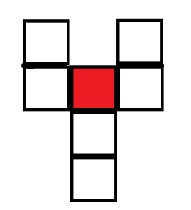 